Na satu hrvatskog jezika smo čitali tekst Od smeća do cvijeća. Tvoj zadatak je izraditi 3 lutke od recikliranih materijala ( plastike, papira, tkanine ili starih čarapa).Evo ti nekih ideja.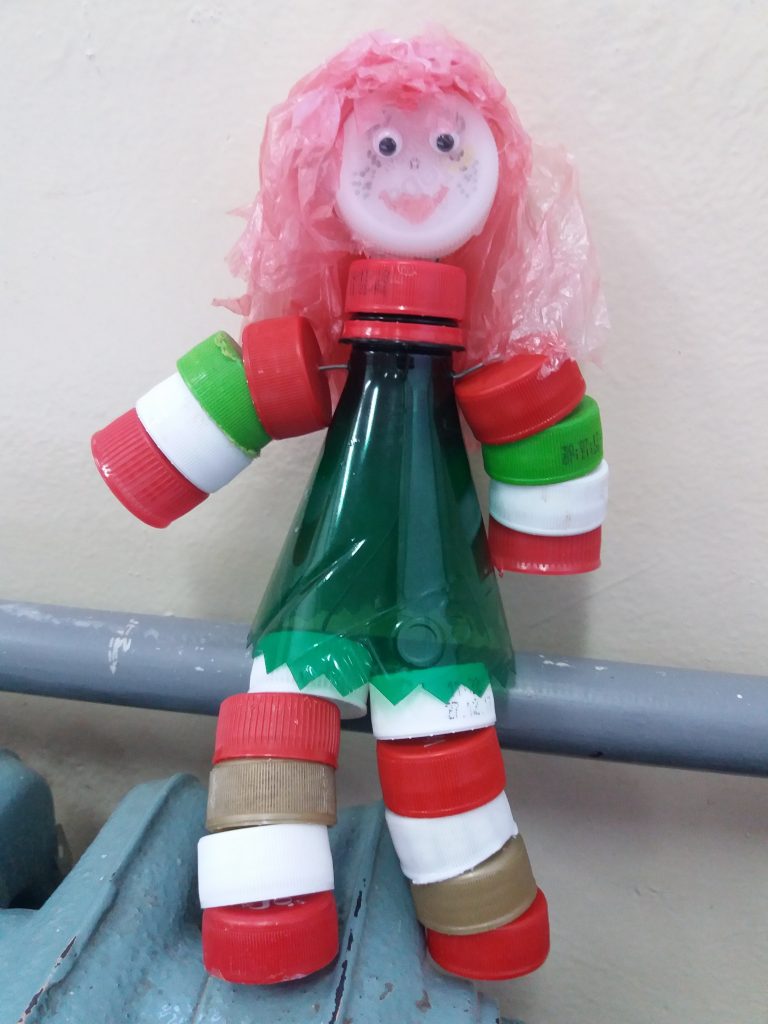 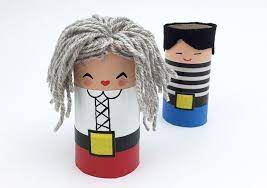 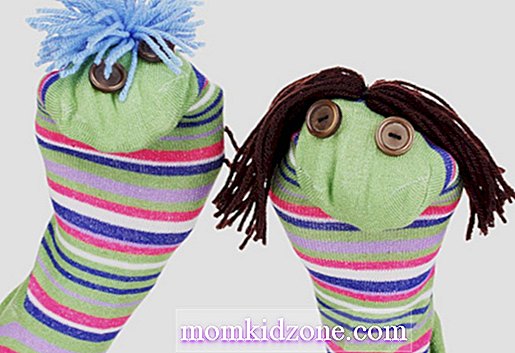 Slike: www.smart-kit.org